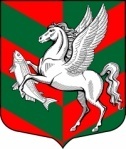 Администрация муниципального образованияСуховское сельское поселениеКировского муниципального района Ленинградской областиПОСТАНОВЛЕНИЕот  16 апреля 2014 года  № 46Об утверждении графика рассмотрения финансово-хозяйственной деятельности муниципального унитарного предприятия «Сухоежилкомхоз» муниципального образования Суховское сельское поселение муниципального образования Кировского муниципального района Ленинградской области на заседании Наблюдательного  Совета по  контролю за  деятельностью по  рассмотрению итогов  работы  предприятия  за  2013 год        С целью повышения контроля за деятельностью муниципального унитарного предприятия «СухоеЖКХ», эффективности работы в соответствии с основными уставными направлениями их деятельности, ответственности руководителя за конечные результаты работы предприятия:         1. Утвердить  график рассмотрения  финансово-хозяйственной деятельности муниципального унитарного предприятия «СухоеЖКХ» на  заседании Наблюдательного  совета  (приложение 1)         2.   Муниципальному унитарному предприятию «СухоеЖКХ»   в  срок  до 15.05.2014 г.  представить  в администрацию МО Суховское сельское поселение МО Кировский  муниципальный  район   Ленинградской области бухгалтерские  балансы (форма №1), отчеты о прибылях  и убытках (форма №2), форма №5 за 2013 г.,  пояснительные  записки  с  данными  о  дебиторской  и кредиторской  задолженностях, расшифровки  задолженности  по налогам  и сборам  с указанием  сумм  пеней и  штрафов, расшифровки  использования  чистой  прибыли  по статьям.Глава администрации                                                                        О.В. БарминаПриложение 1                                                                                                Утвержден                                                                                                                  постановлением                                                                                                                 главы                                           администрации   МО Суховское сельское поселение                                                                                                                МО Кировский муниципальный район                                                                                                                 Ленинградской  области                                                                                                                 от 16.04.2014 г. № 46Графикрассмотрения  отчетов    муниципальных  унитарных предприятийпо итогам  работы  за  2013 год на  заседании Наблюдательного  советаСОГЛАСОВАНОСпециалист 1 категории                                               Гусева А.А.          Разослано: дело, МУП «СухоеЖКХ».№  п/пНаименование  предприятияДатаВремя1.МУП «СухоеЖКХ»15.05.2014 г.11-00